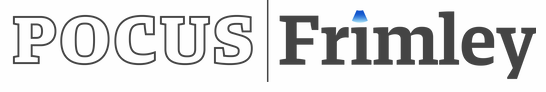 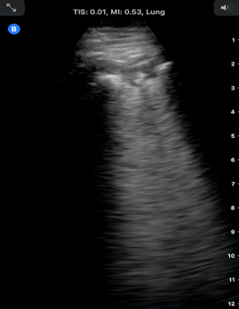 Target audience:  All clinicians interested in Point of Care Ultrasound, including PAs .Aims:Establish your skills to deliver a focused bed-side US study in the unwell patients.Focus on the triple scan approach (Heart-Lung-IVC) to dyspnoea Pre-course learning:FUSIC Heart module – ICE-BLU e-learning module (e-lfh.org.uk) and Intensive Care Society FUSIC Heart module online lectures (£10).FAMUS – FAMUS e-learning package and assessment (e-lfh.org.uk) and online lectures.Sessions: Small teaching groups (max 3 per group) to maximise scanning time with state-of-the-art US machines and hand handle devices.Expert faculty from Intensive Care, Acute Medicine and Emergency Medicine.Half-day of non-stop practice on models, simulated clinical scenarios and phantomsMentorship: Possibility of hiring a Butterfly IQ probe for collecting cases for accreditation and enrolling into remote mentorship (REsUS initiative). More info on www.pocusfrimley.com Prices:FUSIC Heart (day 1, morning or afternoon session) – £315.FAMUS-FUSIC lung & abdomen (day 2, morning or afternoon session) – £325.Both days: £550.To register: on line registration and payment on www.pocusfrimley.com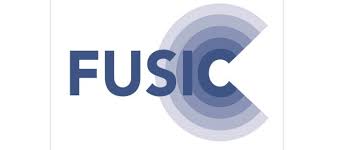 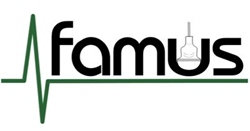 Follow @pocusfrimley on Twitter0810-0825: Registration0825-0830: Introduction0830-1040: Hands on session 11040-1055: Break and refreshments1055-1235: Hands on session 21235-1245: Closing remarks, feedback and certificates1310-1325: Registration1325-1330: Introduction1330-1540: Hands on session 11540-1555: Break and refreshments1555-120: Hands on session 21735-1745: Closing remarks, feedback and certificates0810-0825: Registration0825-0830: Introduction0830-1015: Hands on session 11015-1030: Break and refreshments1030-1245: Hands on session 21235-1245: Closing remarks, feedback and certificates1310-1325: Registration1325-1330: Introduction1330-1515: Hands on session 11515-1530: Break and refreshments1530-1735: Hands on session 21735-1745: Closing remarks, feedback and certificatesPLAX/PSAXStation 1Station 2Station 3Station 4Station 50830-0900Group 1Group 2Group 3Group 4Group 50900-0920Group 5Group 1Group 2Group 3Group 4A4CStation 1Station 2Station 3Station 4Station 50920-0940Group 4Group 5Group 1Group 2Group 30940-1000Group 3Group 4Group 5Group 1Group 2Subcostal/IVC/pleuralStation 1Station 2Station 3Station 4Station 51000-1020Group 2Group 3Group 4Group 5Group 11020-1040Group 1Group 2Group 3Group 4Group 5Full ECHO studiesStation 1Station 2Clinical scenarios Spot diagnosisStation 5 Simulator1055-1115Group 1Group 2Group 3Group 4Group 51115-1135Group 5Group 1Group 2Group 3Group 41135-1155Group 4Group 5Group 1Group 2Group 31155-1215Group 3Group 4Group 5Group 1Group 21215-1235Group 2Group 3Group 4Group 5Group 1PLAX/PSAXStation 1Station 2Station 3Station 4Station 51330-1400Group 1Group 2Group 3Group 4Group 51400-1420Group 5Group 1Group 2Group 3Group 4A4CStation 1Station 2Station 3Station 4Station 51420-1440Group 4Group 5Group 1Group 2Group 31440-1500Group 3Group 4Group 5Group 1Group 2Subcostal/IVC/pleuralStation 1Station 2Station 3Station 4Station 51500-1520Group 2Group 3Group 4Group 5Group 11520-1540Group 1Group 2Group 3Group 4Group 5Full ECHO studiesStation 1Station 2Clinical scenarios Spot diagnosisStation 5 Simulator1555-1615Group 1Group 2Group 3Group 4Group 51615-1635Group 5Group 1Group 2Group 3Group 41635-1655Group 4Group 5Group 1Group 2Group 31655-1715Group 3Group 4Group 5Group 1Group 21715-1735Group 2Group 3Group 4Group 5Group 1LungLungLungLungLung0830-0850Group 1Group 2Group 3Group 4Group 50850-0905Group 5Group 1Group 2Group 3Group 4AbdomenAbdomenAbdomenAbdomenAbdomen0905-0925Group 5Group 1Group 2Group 3Group 40925-0940Group 4Group 5Group 1Group 2Group 3DVTDVTDVTDVTDVT0840-1000Group 4Group 5Group 1Group 2Group 31000-1015Group 3Group 4Group 5Group 1Group 2Vascular access (station 1)Clinical cases (or paracentesis)(station 2)Integrated heart-lung-IVC (Station 3)Thoraco-centesis (Station 4)Simulator (Station 5)1030-1055Group 1Group 2Group 3Group 4Group 51055-1120Group 5Group 1Group 2Group 3Group 41120-1145Group 4Group 5Group 1Group 2 Group 31145-1210Group 3Group 4Group 5Group 1Group 21210-1235Group 2Group 3Group 4Group 5Group 1LungLungLungLungLung1330-1350Group 1Group 2Group 3Group 4Group 51350-1405Group 5Group 1Group 2Group 3Group 4AbdomenAbdomenAbdomenAbdomenAbdomen1405-1425Group 5Group 1Group 2Group 3Group 41425-1440Group 4Group 5Group 1Group 2Group 3DVTDVTDVTDVTDVT1440-1500Group 4Group 5Group 1Group 2Group 31500-1515Group 3Group 4Group 5Group 1Group 2Vascular access (station 1)Clinical cases (or paracentesis)(station 2)Integrated heart-lung-IVC (Station 3)Thoraco-centesis (Station 4)Simulator (Station 5)1530-1555Group 1Group 2Group 3Group 4Group 51555-1620Group 5Group 1Group 2Group 3Group 41620-1645Group 4Group 5Group 1Group 2 Group 31645-1710Group 3Group 4Group 5Group 1Group 21710-1735Group 2Group 3Group 4Group 5Group 1